Skąd się bierze ciepło?  „Słonko świeci – deszczyk pada” – zabawa orientacyjno-porządkowa. Dziecko staje przy ścianie lub w innym wyznaczonym miejscu. Kiedy rodzic  powie: Słonko świeci! – dziecko w dowolny sposób porusza się (spaceruje, biega, podskakuje)  a na zawołanie: Deszczyk pada! – dziecko wraca na poprzednie miejsce. Urozmaicenie zabawy stanowi naśladowanie spadających kropel deszczu (rytmiczne klaskanie i wymawianie słów: kap... kap...).  „Skąd się bierze ciepło?” – burza mózgów .Pokazujemy dziecku obrazki  przedstawiające różne źródła ciepła, np. słońce, kaloryfer, piec, grzejnik, ognisko. Prowadzący pyta dziecko, czy je rozpoznają, jak się nazywają i do czego służą. Zachęcamy  dziecko do poszukania odpowiedzi na kilka pytań: – Dlaczego jest ciepło? – Co jest źródłem ciepła? – Czemu ono służy?  „Ale kolorowe te ryby!” – oglądanie, liczenie, klasyfikowanie i kolorowanie ryb. Oglądamy  ilustracje przedstawiające zbiorniki wodne i ich mieszkańców – ryby. Rozmawiamy o środowisku wodnym i warunkach życia w wodzie. Dziecko wypowiada  się na temat ryb, mówi na podstawie swojej dotychczasowej wiedzy. Wyjaśniamy i prostujemy nieścisłości w wypowiedziach dziecka. „Karty pracy” cz. 4, s. 11, (dzieci 4 letnie), „  Karty pracy” –karta 50 (dzieci 3 letnie) „Malowanie deszczu” – zajęcia plastyczne Dajemy dziecku karto zmoczony wodą, następnie prosimy, aby palcem maczanym w gęstej farbie nanosiło różnokolorowe plamki na karton. Prace należy dokładnie wysuszyć; posłużą do dalszych działań plastycznych w  kolejnych dniach. „Ciepło-zimno” – zabawa dydaktyczna doskonaląca spostrzeganie, odnajdywanie ukrytych przedmiotów dzięki wskazówkom rodziców. 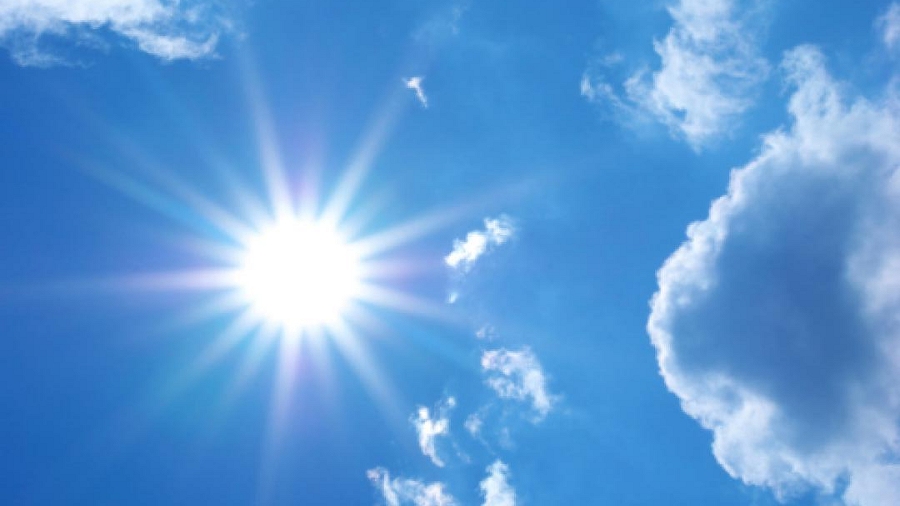 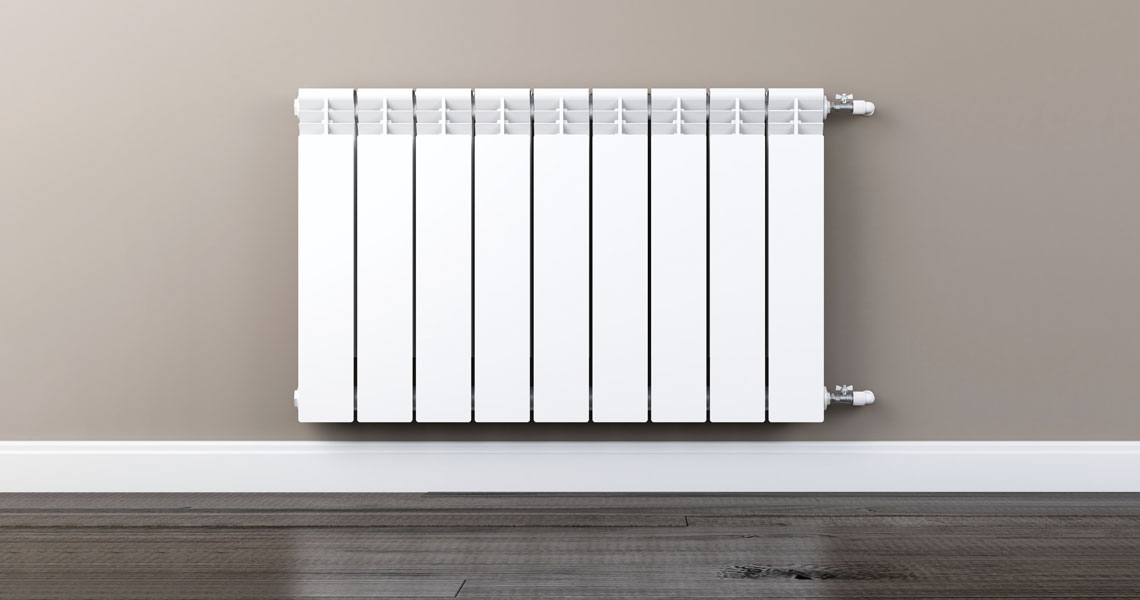 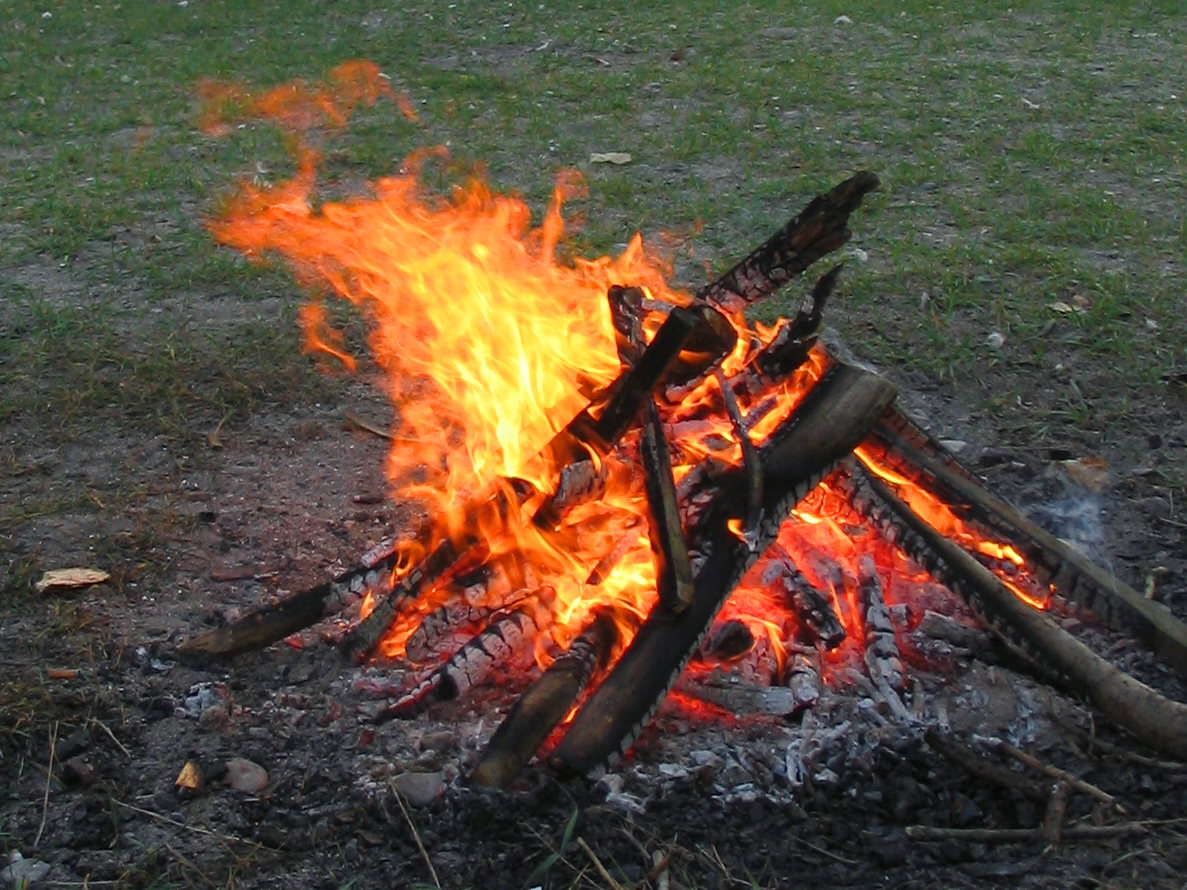 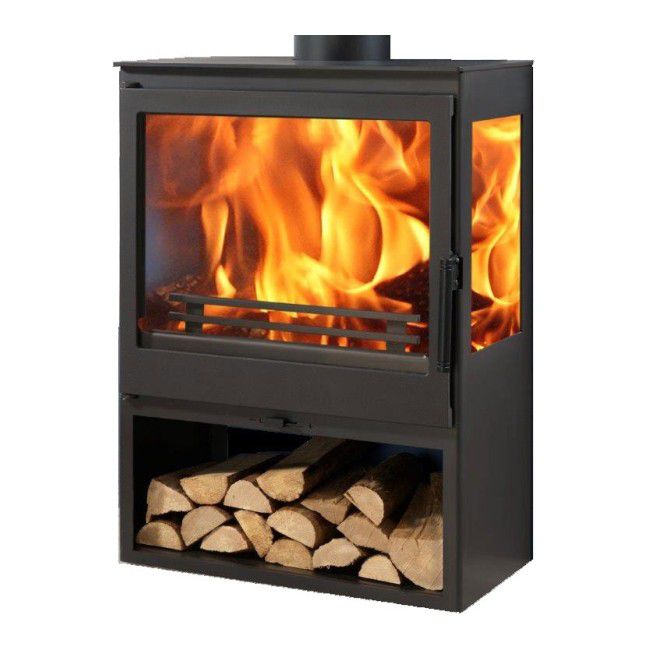 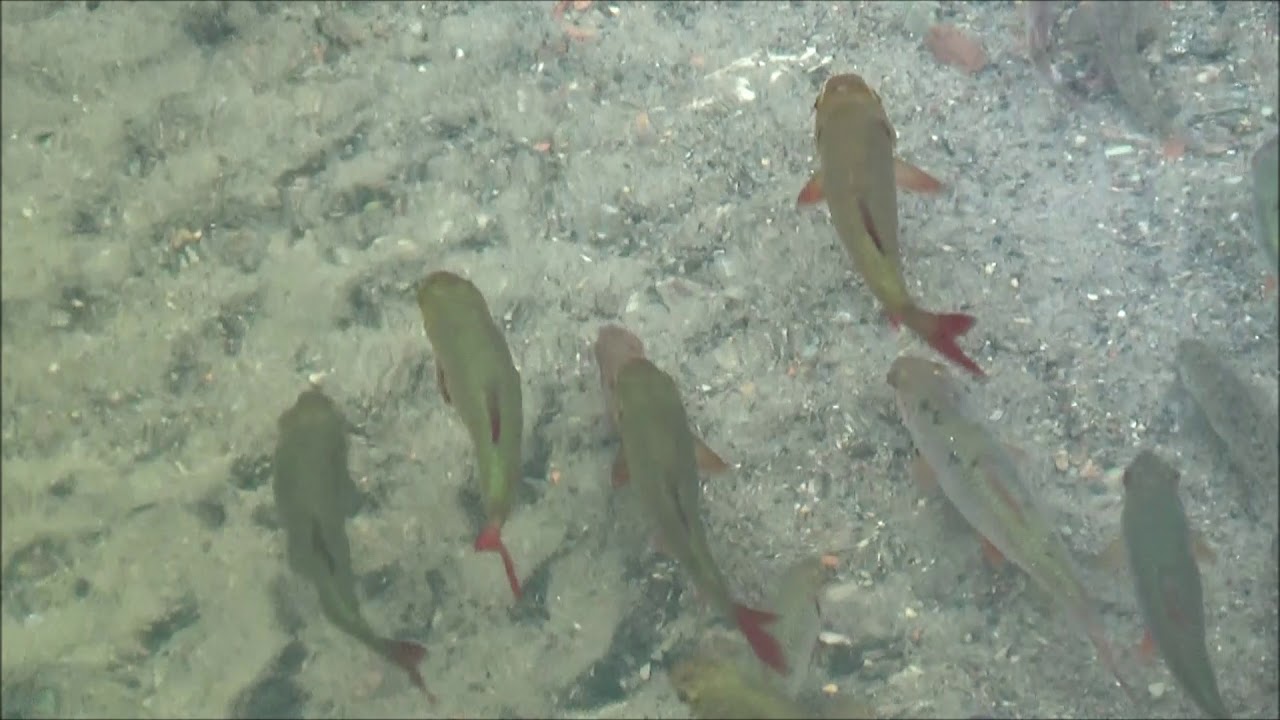 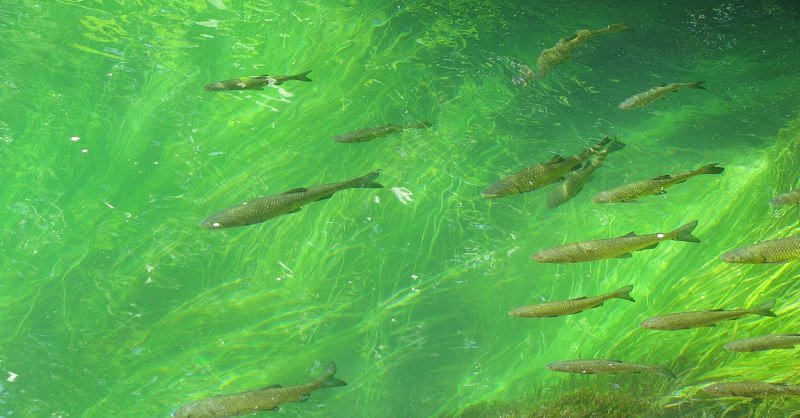 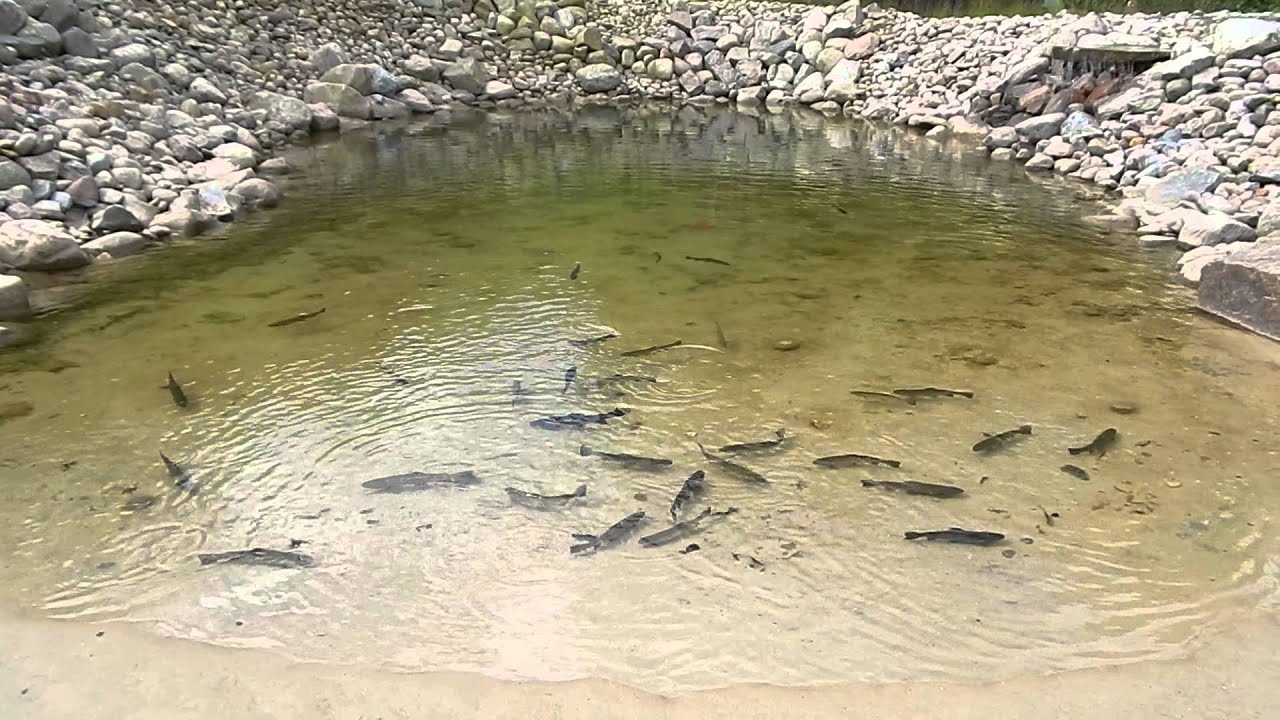 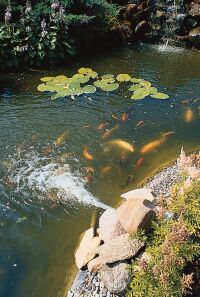 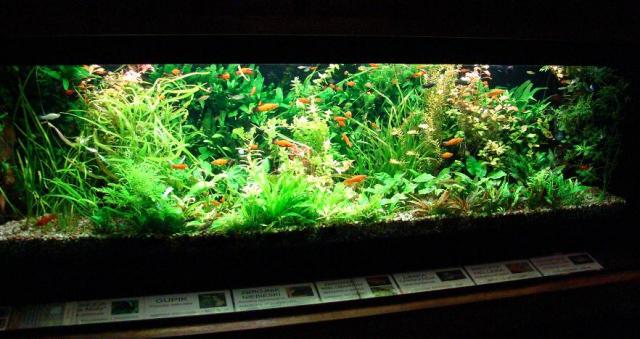 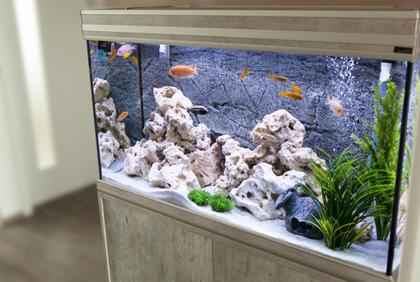 